 Finding Pearson’s Correlation Coefficient using Microsoft Excel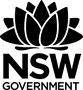 1. Enter your data into two columns2. Press on the “Formulas” Tab at the top of the screen3. Click on any cell outside of your data.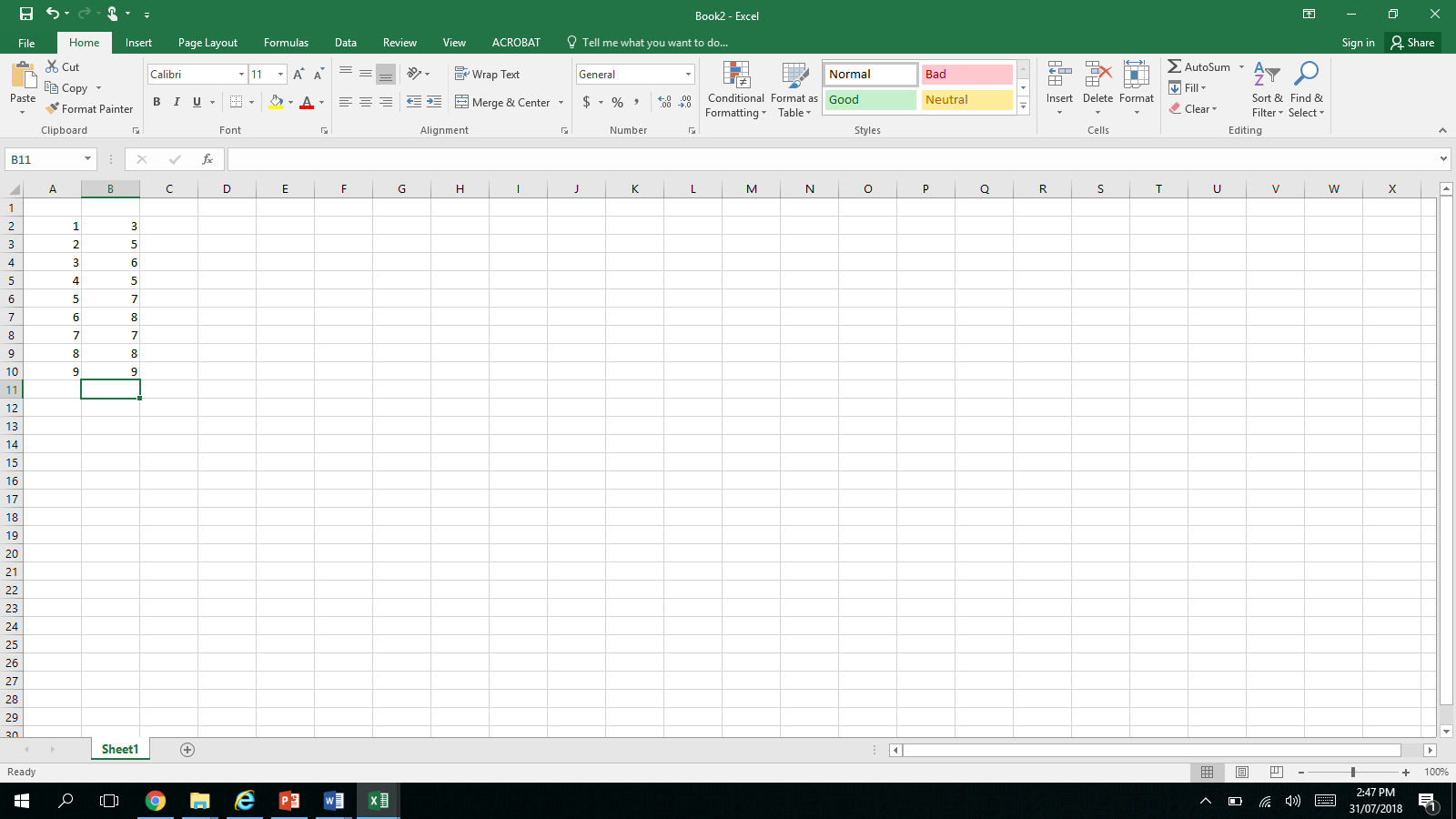 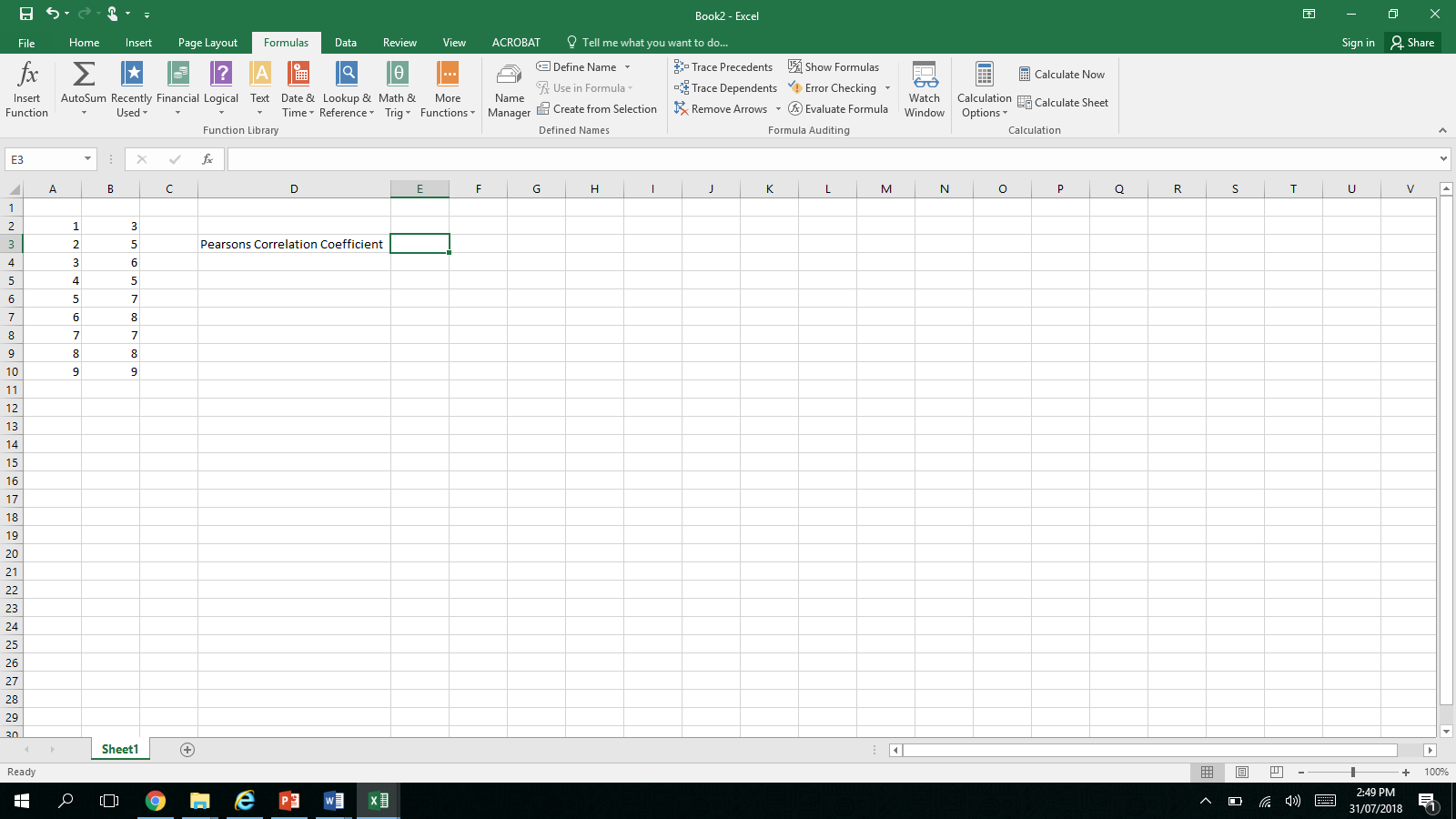 4. Type “=Pearson(“ and then select the first set of data. 5. Type a comma and then highlight the second set of data. Remember to close the bracket. Press Enter.  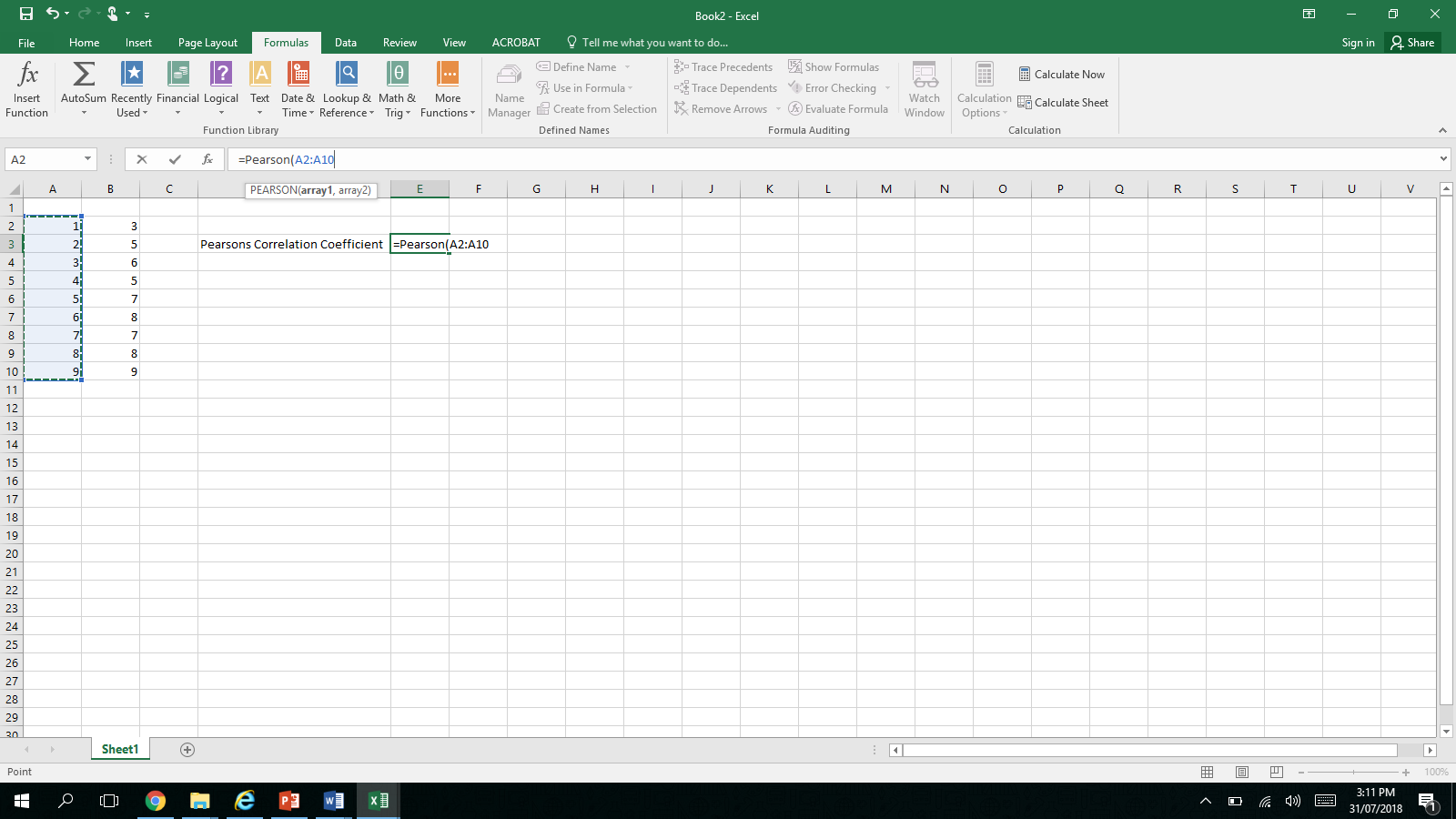 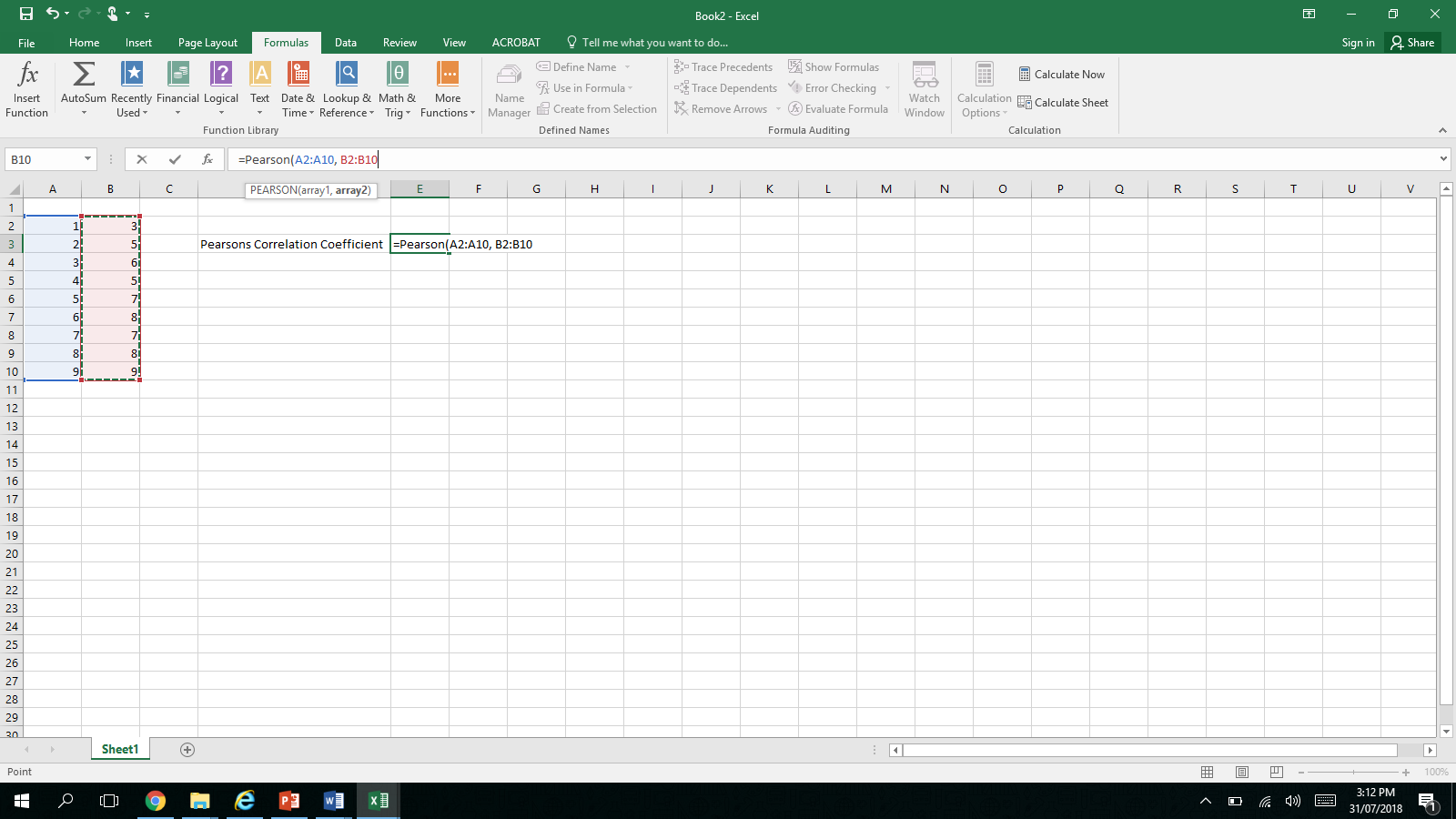 